В настоящее время мы наблюдаем, что дети очень мало знают о книгах, о писателях. Поэтому перед педагогами стоит важная задача: заполнить пробелы по данной теме, грамотно выстроить работу по приобщению детей к книге. Книга - благодатный и ничем не заменимый источник воспитания ребенка. В дошкольном возрасте ребёнок проявляет сильную тягу ко всему сказочному, необычному, чудесному, а сказки написаны в книгах. С ранних лет надо учить малыша относиться к книге, как к величайшей ценности, правильно держать её в руках, правильно перелистывать, знать её место на книжной полке, запоминать название, автора. Книга помогает ребенку познавать мир, развивает любознательность. Книга не только источник познания – она призвана выполнять задачи нравственного и эстетического воспитания, пробуждать любовь к родному языку, к родной стране, к её природе и людям, развивать чувство прекрасного. Жизнь ребенка становится полнее и содержательнее от того, что в неё входят герои детских книг. При работе с детьми, особую роль следует уделять иллюстрациям, в осознании текста. Они помогают малышу понять прочитанный текст. Не секрет, что интерес к книге, к чтению, вхождение в книжную литературу с каждым годом снижается. В век развития компьютерных и других технологий, актуально поговорить о книге. Проблема чтения, в настоящее время, самая острая.С целью формирования интереса у детей старшего дошкольного возраста к художественной литературе, с 11 марта по 15 марта 2019 года в старшей группе № 6 был реализован проект «Книги в жизни детей».Как приобщить дошкольника к чтению? Как научить его добывать из книг необходимую информацию? Что нужно сделать, чтобы книга вошла в мир ребенка как можно раньше? Книга должна войти в мир ребенка как можно раньше, обогатить этот мир, сделать его интересным, полным необычайных открытий. В книгах заключено особое очарование, которое позволяет обогатить наш мир, сделать его более интересным, полным необычайных открытий. Ребенок должен любить книги, тянуться к ним, так - как только книги вызывают у нас интерес и наслаждение от прочитанного, они разговаривают с нами, дают нам добрые и полезные советы.При реализации данного проекта детям были предложены раскраски из любимых сказок. Дети принесли свои любимые книги из дома и организовали выставку  «Моя любимая книга». Родители тоже приняли активное участие в проекте, вместе с детьми они изготовляли книжки-малышки. Родителям были предложены консультации «Чтение в кругу семьи», «Как научить ребенка любить книгу».Воспитатели группы № 6 Петрик Н.А, Ковба Б.В.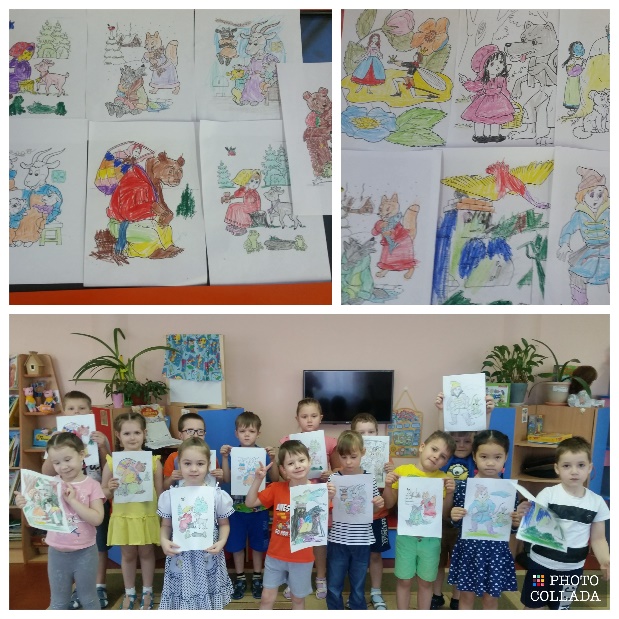 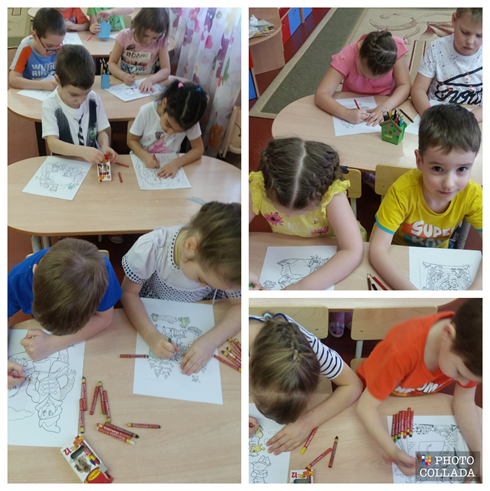 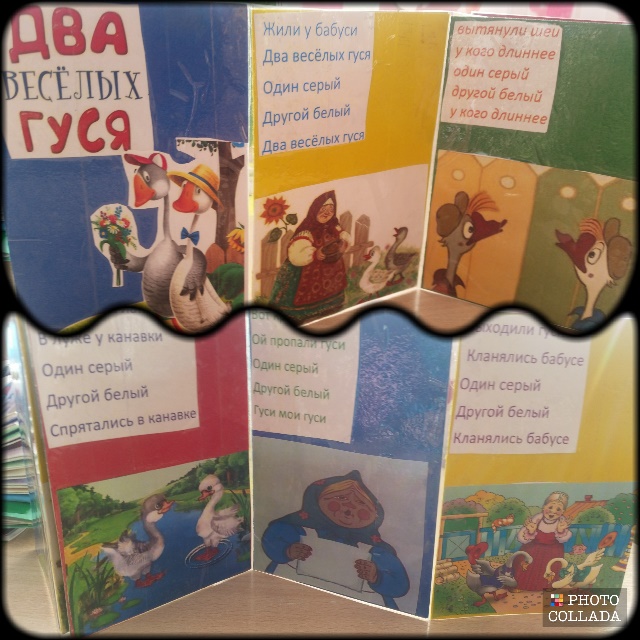 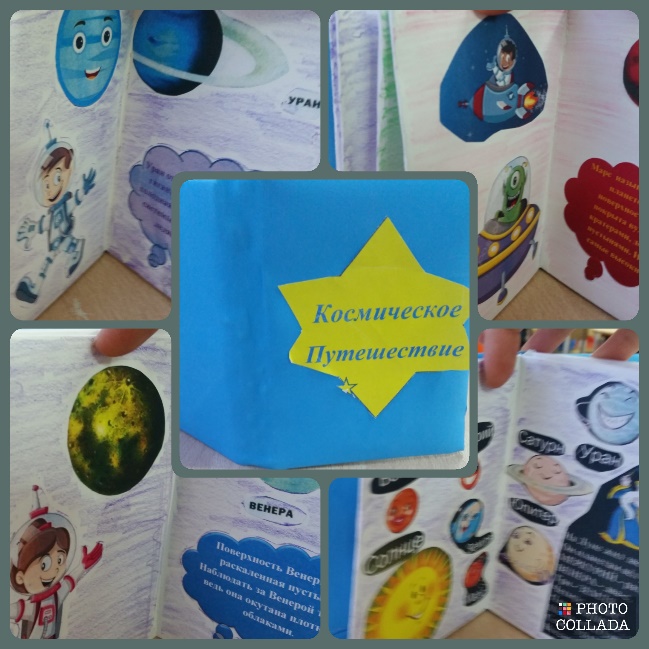 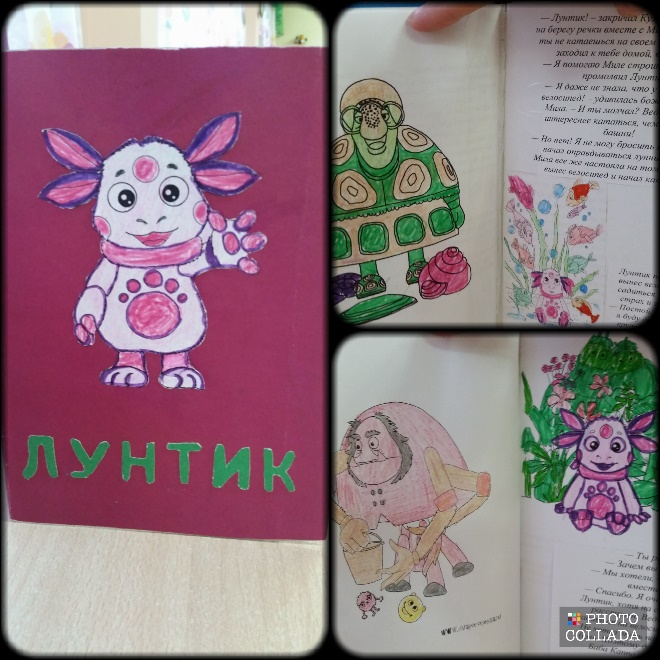 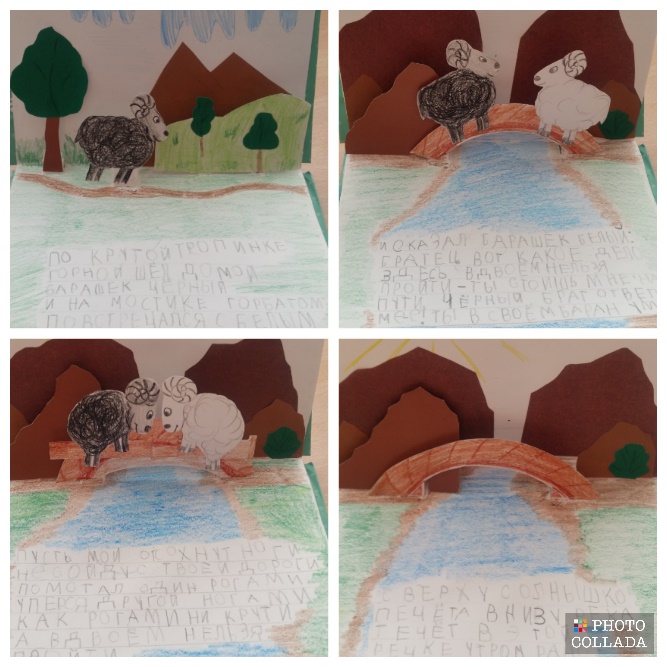 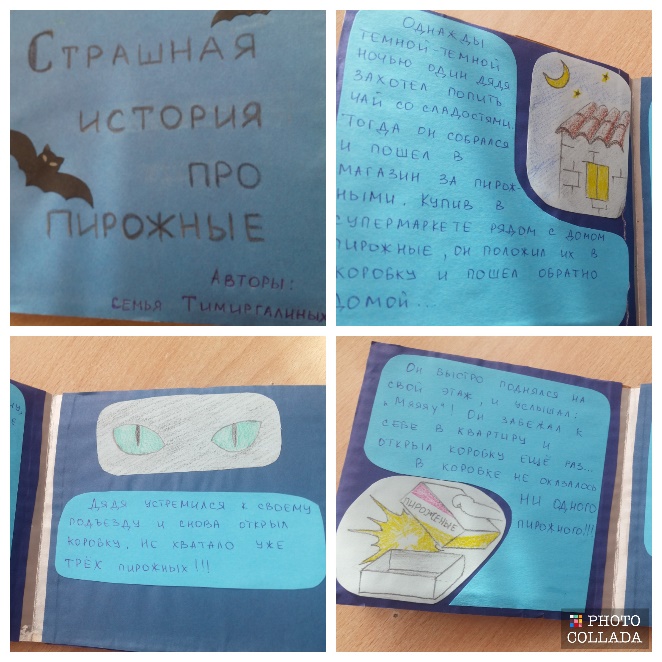 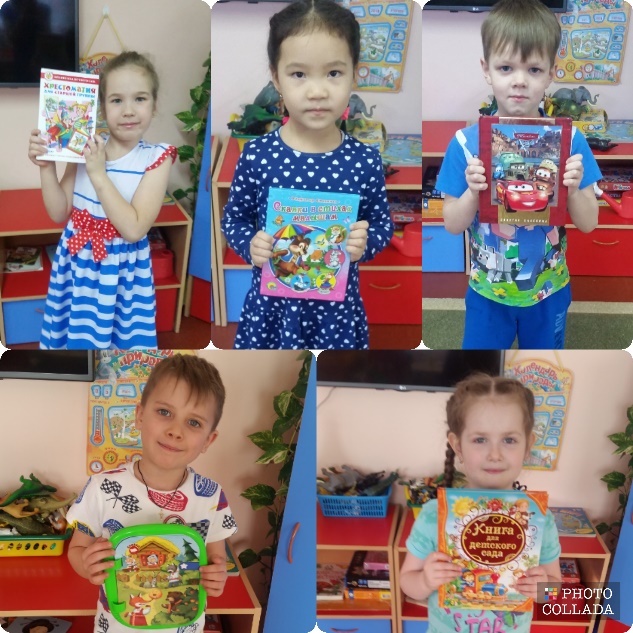 